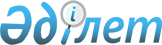 О снятии ограничительных мероприятийРешение акима Отарского сельского округа Кордайского района Жамбылской области от 21 февраля 2019 года № 5. Зарегистрировано Департаментом юстиции Жамбылской области 25 февраля 2019 года № 4121
      В соответствии со статьей 35 Закона Республики Казахстан от 23 января 2001 года "О местном государственном управлении и самоуправлении в Республике Казахстан", подпунктом 8) статьи 10-1 Закона Республики Казахстан от 10 июля 2002 года "О ветеринарии" и на основании представления главного государственного ветеринарно-санитарного инспектора Кордайского района от 21 декабря 2018 года № 02/262, аким Отарского сельского округа РЕШИЛ:
      1. Снять ограничительные мероприятия установленные на территории улиц Ногайбай и Б. Момышулы села Отар Отарского сельского округа.
      2. Признать утратившим силу решения акима Отарского сельского округа от 08 ноября 2018 года № 64 "Об установлении ветеринарного режима с введением ограничительных мероприятий" (зарегистрировано в реестре государственной регистрации нормативных правовых актов за № 3980, опубликовано 23 ноября 2018 года в Эталонном контрольном банке нормативных правовых актов Республики Казахстан в электронном виде).
      3. Контроль за исполнением настоящего решения возложить на главного специалиста аппарата акима сельского округа Дауталина Бахбергена.
      4. Настоящее решение вступает в силу со дня государственной регистрации в органах юстиции и вводится в действие по истечении десяти календарных дней после дня его первого официального опубликования.
      "СОГЛАСОВАНО"
      Руководитель "Кордайской районной территориальной 
      инспекции комитета ветеринарного контроля и надзора"
      Министерства сельского хозяйства Республики Казахстан
       _________С. Баеков
      "___" _________2019 год
      "СОГЛАСОВАНО"
      Руководитель Кордайского районного управления охраны
      общественного здравоохранения Жамбылского областного
      департамента охраны общественного здравоохранения
      комитета охраны общественного здравоохранения
      Министерства здравоохранения Республики Казахстан
       _________М. Саулебаев
      "___" _________2019 год
      "СОГЛАСОВАНО"
      Начальник Государственного учреждения "Отдел
      полиции Кордайского района Департамента
      Полиции Жамбылской области Министерства
      внутренних дел Республики Казахстан
       _________А. Айхимбеков
      "___" _________2019 год
					© 2012. РГП на ПХВ «Институт законодательства и правовой информации Республики Казахстан» Министерства юстиции Республики Казахстан
				
      Исполняющая обязанности

      акима сельского округа

А. Меирханова
